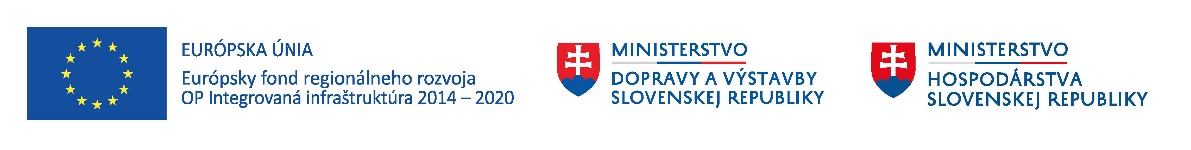 Implementačný manuál k Schéme na podporu malého a stredného podnikania v SR (schéma de minimis) HLAVNÁ AKTIVITA Č. 3: INDIVIDUÁLNA PODPORA PRI INTERNACIONALIZÁCII MSP, PODPORA PROSTREDNÍCTVOM TRADE POINTOV A ZAPÁJANIE MSP DO KOMUNITÁRNYCH PROGRAMOV EÚPodaktivita 3.5 – Zapájanie MSP do komunitárnych programov EÚSkupinová informačná aktivita Skupinové odborné poradenstvoNP Podpora internacionalizácie MSPKód projektu ITMS2014+ 313031H810Poskytovateľ pomoci:Poskytovateľom pomoci je Ministerstvo hospodárstva Slovenskej republiky ako Sprostredkovateľský orgán pre Operačný program Integrovaná infraštruktúra.Ministerstvo hospodárstva SRMlynské Nivy 44821 09 Bratislava www.mhsr.skwww.opvai.skTelefón: +421 2 485 41 111Vykonávateľ schémy:Vykonávateľom schémy je Slovak Business Agency.Slovak Business AgencyKaradžičova 2811 09 Bratislava Slovenská republikawww.npc.skTelefón: +421 2 203 63 100Predmetný implementačný manuál sa vzťahuje k projektu Podpora internacionalizácie malých a stredných podnikov (ďalej len „MSP”), konkrétne k bodu č. 3, ktorý je jedným z hlavných pilierov projektu. Slovak Business Agency je poverená vykonávaním aktivít v rozsahu komponentov 1 až 12 Schémy na podporu malého a stredného podnikania v SR.Podaktivita 3.5ZAPÁJANIE MSP DO KOMUNITÁRNYCH PROGRAMOV EÚPomoc, realizovaná prostredníctvom tejto aktivity je predmetom Schémy na podporu malého a stredného podnikania v SR (schéma pomoci de minimis) zverejnenej v Obchodnom vestníku 166/2017 dňa 30. 08. 2017 v úplnom znení (ďalej len „Schéma“). V Schéme sú uvedené rôzne formy podpory (jednotlivé formy podpory sú označované ako aktivity/podaktivity), ktoré spadajú pod komponenty (napríklad: účasť na prezentačných podujatiach, propagácia prostredníctvom elektronických médií, krátkodobé a dlhodobé poradenstvo). Podaktivita, ktorá je predmetom tohto Implementačného manuálu je definovaná pod komponentom č. 12 e) Schémy.Skupinové informačné aktivity / Skupinové odborné poradenstvoKomponent č. 12 e) SchémyOpis aktivityHlavným cieľom Národného projektu Podpora internacionalizácie malých a stredných podnikov (ďalej len „NP INT“) je posilnenie internacionalizačných kapacít malých a stredných podnikov vrátane prezentácie podnikateľského potenciálu a poskytnutie bezplatných prezentačných, kooperačných a poradenských služieb MSP za účelom zvýšenia ich miery zapojenia do medzinárodnej obchodnej spolupráce. Program sa orientuje na podnikateľské subjekty fyzické osoby a právnické osoby, v ktorých záujme je rozšíriť svoje aktivity na jednotnom trhu Európskej únie, vrátane cezhraničných území alebo na trhoch tretích krajín, a to prostredníctvom dotovaných služieb programu.Vychádzajúc z rôznych potrieb malých a stredných podnikov (ďalej len „MSP“) a zo širokej cieľovej skupiny žiadateľov sú preto definované viaceré formy, typy a rozsahy pomoci, aby sa vytvorilo široké portfólio služieb, ktoré uspokojí potreby slovenských MSP a pomôže im rásť a rozvíjať svoj podnik.Účasť na skupinových informačných aktivitách a odbornom poradenstve v rámci podaktivity 3.5 zameranej na zapájanie MSP do komunitárnych programov EÚ v rámci Trade Pointov (Komponent č. 12 e)) predstavuje procesne jednoduchý druh podpory formou špeciálne obsahovo zameraných seminárov o aktuálnych možnostiach zapojenia sa do existujúcich komunitárnych programov EÚ. Skupinové poradenstvo je určené pre fyzické osoby – podnikateľov a právnické osoby podnikateľov, ktorí spĺňajú podmienky určené v Schéme a v samotnej Výzve vypísanej k danému komponentu. Žiadateľmi sú registrovaní a overení klienti NPC spĺňajúci podmienky oprávnenosti cieľovej skupiny.Žiadať o pomoc v rámci vyhlásených výziev môže Žiadateľ o pomoc (ďalej len „Žiadateľ“), ktorý:je právnickou osobou alebo fyzickou osobou, ktorá je podnikateľom v zmysle ustanovenia § 2 ods. 2 písm. a), b), c) zákona č. 513/1991 Zb. Obchodný zákonník v znení neskorších predpisov, založenou a existujúcou podľa práva Slovenskej republiky; spĺňa definíciu MSP;  je podnikom podľa článku 107 ods. 1 Zmluvy o fungovaní Európskej únie, pričom podnikom v zmysle uvedeného je každý subjekt vykonávajúci hospodársku činnosť bez ohľadu na svoje právne postavenie a spôsob financovania; má sídlo alebo miesto podnikania v ktoromkoľvek kraji v rámci Slovenskej republiky s výnimkou Bratislavského samosprávneho kraja; t. j. v Banskobystrickom, Košickom, Nitrianskom, Prešovskom, Trenčianskom, Trnavskom a/alebo Žilinskom samosprávnom kraji;spĺňa uvedenú podmienku: „Celková výška pomoci de minimis jedinému podnikunesmie presiahnuť 200 000 EUR v priebehu obdobia 3 fiškálnych rokov a to aj od iných poskytovateľov, alebo v rámci iných schém pomoci de minimis. Celková výška pomoci prijímateľovi vykonávajúcemu cestnú nákladnú dopravu v prenájme alebo za úhradu nesmie presiahnuť 100 000 EUR v priebehu obdobia 3 fiškálnych rokov, pričom táto pomoc sa nesmie použiť na nákup vozidiel cestnej nákladnej dopravy.“ (Článok K, bod 3. Schémy; Príloha č. 3 Schémy - Prehľad prijatej pomoci de minimis za posledné 3 roky); žiada o pomoc vo forme minimálnej pomoci (pomoci de minimis), ktorá sa vzťahuje na všetky odvetvia hospodárstva okrem odvetví vylúčených zo zoznamu odvetví (Článok G) Rozsah pôsobnosti Schémy). Obsah aktivityInformačné aktivity a skupinové odborné poradenstvo je realizované v uzavretých skupinách a je vykonávané externými odbornými spolupracovníkmi. Účastník má k dispozícií max. 8 hodín (počas jedného pracovného dňa) vždy na danú tému. Vykonávateľ otvára výzvy na informačné aktivity a skupinové poradenstvá na web stránkach www.npc.sk . Informačné aktivity a skupinové odborné poradenstvá (workshopy) sa konajú v rôznych krajoch a v rôznych intervaloch, preto odporúčame priebežne sledovať SBA web stránku alebo Facebook.Informačné aktivity a skupinové odborné poradenstvá v rámci podaktivity 3.5 sa realizujú formou špeciálne zameraných seminárov na tému Zapájania sa MSP do komunitárnych programov EÚ. Účastníkom na seminároch (MSP) budú prezentované aktuálne možnosti zapojenia sa do existujúcich komunitárnych programov EÚ, budú informovaní o súvisiacich procesoch podávania jednotlivých žiadostí o zapojenie sa do toho-ktorého komunitárneho programu EÚ. Zároveň budú účastníci informovaní o rozsahu a intenzite podpory, ktorá bude poskytovaná v súvislosti so zapájaním sa MSP do komunitárnych programov EÚ, vrátane požiadaviek na správne vypracovanie žiadosti a vypracovanie súvisiacich projektov. Zároveň sú potenciálni žiadatelia informovaní o ponuke podpory (rozsahu a intenzite) zo strany SBA.Výberový proces Žiadateľov o pomoc a mechanizmus poskytnutia pomoci Výberový proces Žiadateľov do Komponentu č.12 e) Schémy pozostáva z viacerých krokov, výsledkom ktorých je účasť vybraných Žiadateľov v službe Skupinové poradenstvo.  Registrácia a podanie ŽiadostiČerpaniu služby predchádza registrácia MSP do Národného podnikateľského centra (ďalej len „NPC“) ako budúceho oprávneného klienta NPC pre celé trvanie projektu. Ak Žiadateľ ešte nie je registrovaným klientom, musí sa najskôr registrovať cez Registračný formulár, obsahujúci rad povinných a nepovinných polí a vyhlásení, ktoré MSP vypĺňa pravdivo.  Link na registráciu sa nachádza pod každou zverejnenou Výzvou.Po vyplnení a odoslaní Registračného formulára bude klientovi doručený na e-mail, ktorý zadal pri registrácii, aktivačný link. Kliknutím na aktivačný link sa klient môže automaticky začať prihlasovať na konkrétne služby. Dokument Registrácia príde klientovi na zadaný e-mail až po prihlásení sa na prvú službu.Následné podanie Žiadosti na seminár prebieha prostredníctvom kliknutia na tlačidlo Prihlásenie, ktoré sa nachádza pod konkrétnou Výzvou.   Po vyplnení Žiadosti príde klientovi na e-mail, ktorý zadal pri Registrácii, v PDF vygenerovaný dokument Žiadosť. Pokiaľ klient žiada o prvú službu, na e-mail mu príde okrem Žiadosti aj Registrácia. Po podaní ďalších Žiadostí o iné služby budú klientom na e-mail doručené už iba vygenerované samotné Žiadosti. Povinnou a neoddeliteľnou súčasťou Registrácie a podania Žiadosti sú prílohy Vyhlásenie na kvalifikovanie sa ako MSP (resp. Čestné vyhlásenie) a Test podniku v ťažkostiach. Dokumenty sú dostupné na webovom sídle www.npc.sk v sekcii Dokumenty. Pokiaľ Žiadosť nebude úplná, Žiadateľ bude e-mailom vyzvaný na jej doplnenie, a to v lehote do 1 pracovného dňa od vyzvania, pokiaľ Vykonávateľ neurčí inak. V prípade, že Žiadateľ nedoplní Žiadosť, táto nebude môcť byť posudzovaná. V takomto prípade má Žiadateľ možnosť podať novú Žiadosť o poskytnutie pomoci v ďalšej výzve.Registračný formulár, Žiadosť, Vyhlásenie na kvalifikovanie sa ako MSP (Čestné vyhlásenie)  a Test podniku v ťažkostiach je potrebné vytlačiť, podpísať (fyzicky / zaručeným elektronickým podpisom ) štatutárnym zástupcom a doručiť poverenému príslušníkovi  Trade Pointu najneskôr 2 dni pred konaním odborného poradenstva. Žiadateľ/klient má možnosť vybrať si z dvoch alternatív obehu/doručenia dokumentov a podpisovania originálov:Listinné originály fyzicky podpísanéV tomto prípade je potrebné listinné originály fyzicky podpísané doručiť do NPC Bratislava resp. na regionálnu pobočku osobne alebo poštou.Elektronické originály podpísané kvalifikovaným (zaručeným) elektronickým podpisom (KEP). Ak sú súbory väčšie ako 4 MB musíte ich pred podpisom skomprimovať napr. prostredníctvom programu pdf24. V prípade využívania elektronického obehu dokumentácie je treba elektronickú verziu dokumentov podpísaných KEPom zaslať na email......... (doplniť príslušnú emailovú adresu).Návod na inštaláciu čítačky OP pre KEP  
Návod na používanie KEP Výberový proces Hodnotiaci proces bude predstavovať formálnu kontrolu splnenia podmienok pre vstup do programu a formálnu kontrolu predložených dokumentov. Kontrolu a schvaľovanie budú vykonávať interní zamestnanci Vykonávateľa. V prípade, že Žiadosť s povinnou prílohou (prílohami) nebude úplná, alebo nebude zodpovedať podmienkam Komponentu č.12 e) Schémy a Výzvy, Vykonávateľ  môže vyžiadať od Žiadateľa zaslanie doplňujúcich informácií/dokumentov/chýbajúcich príloh. Žiadateľ je povinný mu ich doplniť, a to v lehote do 1 pracovného dňa od zaslania písomného vyzvania Vykonávateľom, pokiaľ Vykonávateľ neurčí inak. V prípade, že Žiadateľ nedoplní Žiadosť v stanovenej lehote, táto nebude ďalej posudzovaná. V takomto prípade má však Žiadateľ možnosť podať novú Žiadosť o poskytnutie pomoci, alebo podať Žiadosť o iné typy služieb v rámci iných Výziev zverejňovaných na webovej stránke www.npc.sk. Vykonávateľ je oprávnený vyžiadať si od Žiadateľa doplňujúce informácie, ktoré súvisia s projektom na účely posúdenia súladu s podmienkami poskytnutia pomoci. Vykonávateľ vedie evidenciu všetkých predložených Žiadostí a dokumentáciu týkajúcu sa výberového procesu a realizovanej podpory. V prípade, že je Žiadosť úplná a Žiadateľ vyhovie formálnym kritériám, zamestnanci Vykonávateľa zaradia jeho Žiadosť do poradia záujemcov o účasť na Skupinovom odbornom poradenstve a podajú Žiadateľovi informáciu o pred-schválení jeho účasti za predpokladu, že ešte nebola naplnená kapacita workshopu. V prípade naplnenia kapacity skupinového odborného poradenstva zaradia zamestnanci Vykonávateľa všetky ďalšie schválené Žiadosti do zoznamu čakateľov a oznámia Žiadateľom zamietnutie ich účasti na skupinovom odbornom poradenstve s možnosťou využiť miesto náhradníka v prípade, ak sa niektorý z predchádzajúcich už schválených Žiadateľov zo skupinového odborného poradenstva odhlási. Poradie všetkých Žiadateľov sa určuje podľa času, v ktorom podali Žiadosť o účasť na skupinovom odbornom poradenstve. Vykonávateľ písomne/elektronicky informuje Žiadateľa o výsledku výberového procesu, t. j. o schválení/neschválení alebo vyradení Žiadosti, a to do 1 pracovného dňa odo dňa vyhodnotenia výsledkov výberového procesu. Žiadateľ berie na vedomie, že na poskytnutie pomoci nie je právny nárok.Vykonávateľ podľa predpripraveného a pred-dohodnutého plánu zabezpečuje organizáciu podujatia. Informačná aktivita / Skupinové odborné poradenstvo sa bude realizovať online. Prijímateľovi bude pred organizáciou podujatia zaslaný informačný email s technickým postupom, ako sa prihlásiť. Na začiatku podujatia je potrebné, aby sa účastník do MS Teams prihlásil pod menom v tvare: firma_priezvisko.Prijímateľ je povinný odovzdať všetku vypodpisovanú dokumentáciu najneskôr 2 dni pred online podujatím. Kritéria výberu Žiadateľov Zoznam kritérií vyhodnocovaných v rámci výzvy na vstup do Komponentu č. 12 e): Formálna kontrola podmienok pre poskytnutie pomoci v rámci programu a Schémy: úplnosť Žiadosti oprávnenosť Žiadateľa - MSP, ktorí spĺňajú definíciu malého a stredného podniku,  oprávnenosť Žiadateľa - MSP, ktorí sídlia na území ktoréhokoľvek samosprávneho kraja s výnimkou Bratislavského samosprávneho kraja, oprávnenosť Žiadateľa - prijatá pomoc de minimis za posledné 3 roky nepresahuje stanovenú výšku v zmysle Schémy, oprávnenosť Žiadateľa - predmet podnikania nie je vylúčený zo zoznamu odvetví, ktorým sa v zmysle Schémy poskytuje podpora (t. j. žiada o pomoc, ktorá sa vzťahuje na všetky odvetvia hospodárstva okrem odvetví vylúčených zo zoznamu odvetví v zmysle Schémy), oprávnenosť Žiadateľa - overenie Žiadateľa a jeho vyhlásení. Formálna kontrola predložených dokumentov: Žiadosť,prehľad prijatej pomoci de minimis za posledné 3 roky, Test podniku v ťažkostiach,overenie a vyhlásenia Žiadateľa. Na základe uvedených kritérií vykonajú zamestnanci Vykonávateľa formálnu kontrolu podmienok pre účasť na podujatí a formálnu kontrolu predkladanej Žiadosti a povinných príloh Žiadosti. V prípade neúplnej Žiadosti Vykonávateľ vyžiada od Žiadateľa zaslanie doplňujúcich informácií. Týmto spôsobom budú spomedzi všetkých Žiadateľov vybraní len tí, ktorí spĺňajú uvedené kritériá, ostatní Žiadatelia a Žiadatelia, ktorí ani po vyžiadaní nedodajú doplňujúce informácie v stanovenej lehote, budú na základe nesplnenej formálnej kontroly automaticky vylúčení z výberového procesu Komponentu č. 12 e).  Deň poskytnutia pomoci de minimis a výška poskytnutej pomoci de minimis V prípade predmetnej služby (komponent č. 12 e) Schémy) sa za deň poskytnutia pomoci de minimis považuje deň účasti na podujatí. Výška poskytnutej pomoci de minimis sa vypočíta ako maximum hodnôt, ktoré tvoria náklad na službu .Maximálne poskytnutá pomoc predstavuje tento komponent schémy : MAX = (((cena práce * počet hodín) + (ostatné priame náklady)) / počet zúčastnených MSP)Podmienky prihlásenia sa do Výzvy Aktuálne znenie otvorenej výzvy na prihlásenie sa do Komponentu č. 12 e) Schémy ako aj ostatných komponentov Schémy sa nachádzajú na webovom portáli Vykonávateľa. V rámci obdobia trvania projektu sa Žiadateľ, ktorý absolvuje účasť na podujatí, môže opätovne uchádzať o účasť na ďalších podujatiach v rámci Komponentu 12 e).Podaktivita 3.5 Zapájanie MSP do komunitárnych programov EÚSchéma de minimisÚčasť na skupinových informačnýchaktivitách a odbornom poradenstveKomponent č. 12 e)